Industrial Technology Metal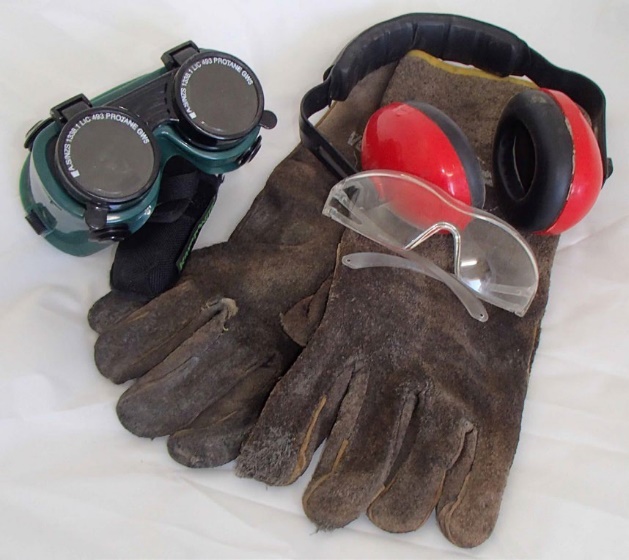 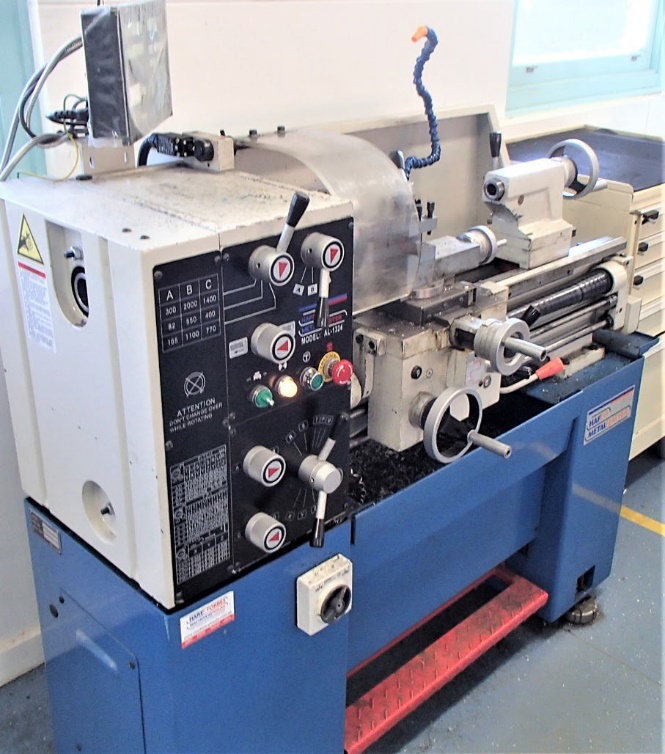 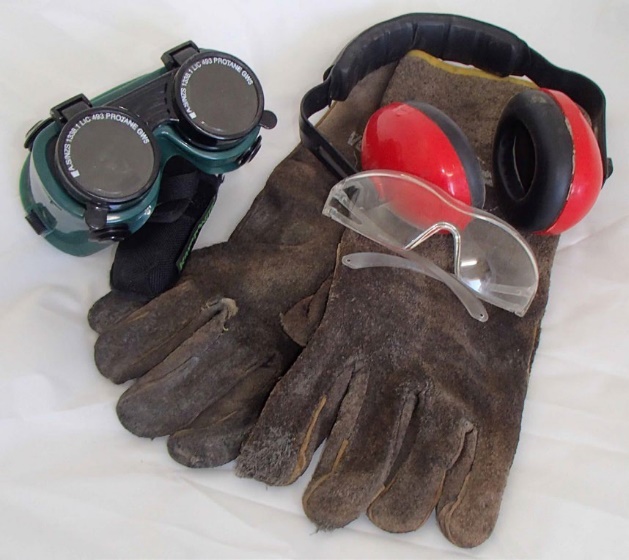 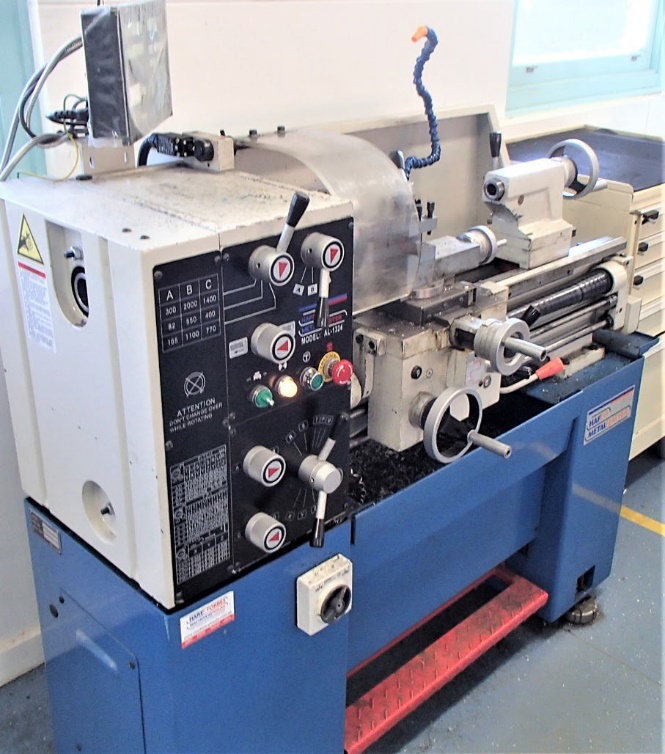 Mark it outStudent work bookletName:	Teacher:	Class:	ContentsStudent work booklet	1Contents	2Unit overview	3Assignment overview	3Unit requirements	4Glossary	5The design and production process	7Ferrous and non–ferrous metals	8Sheet metal fabrication	10Soft jaws task	13Metals industry and professions	17Indigenous perspective and influence	19Understanding steel	20Sheet metal toolbox task	23Unit overviewThis unit is designed to develop foundational skills and knowledge in general metalworking tools, machinery, processes and techniques. Associated theory is tied to practical exercises and experiences. Core to all projects is the emphasis on safety, accuracy and quality.Assignment overviewYou will work to complete all theory tasks as directed by your teacher. The successful completion of the work booklet will form the basis of working knowledge of the materials, tools and techniques associated with metalworking.The final task will be a sheet metal fabrication project that will display a range of developing skills.Unit requirementsMaterialsYou will be provided with identified materials associated with all tasks by your teacher.ResourcesYou will have access to classroom materials including:all tools and equipment in the Metalwork room appropriate to your usage leveladditional equipment and technology for classwork and investigative learningProcesses and expectationsBy completing this booklet and accompanying tasks you will:Demonstrate your knowledge of metals and its application in societyDemonstrate creativity and communication skills through production diariesCompetently and accurately use a range of hand, power and machining toolsCompetently use a diverse range of techniques to create quality productsAssessmentCompletion of both practical exercises and work booklet learning experiences will contribute to your overall assessment for the course.GlossaryComplete the table below with definitions as you progress through the unit.The design and production processThroughout the study of Industrial technology, students use a design process and apply it to the development of their project.The design and production process:involves a sequence of organised steps which provide a solution to design needs and opportunitiesmay take a few seconds or minutes, such as when you select what clothes to wear, or may take years as in the case with the design of a motor vehiclemay involve one person or may involve many peoplemay be simple or complex, depending on the taskinvolves the designer questioning (or evaluating) throughout the process.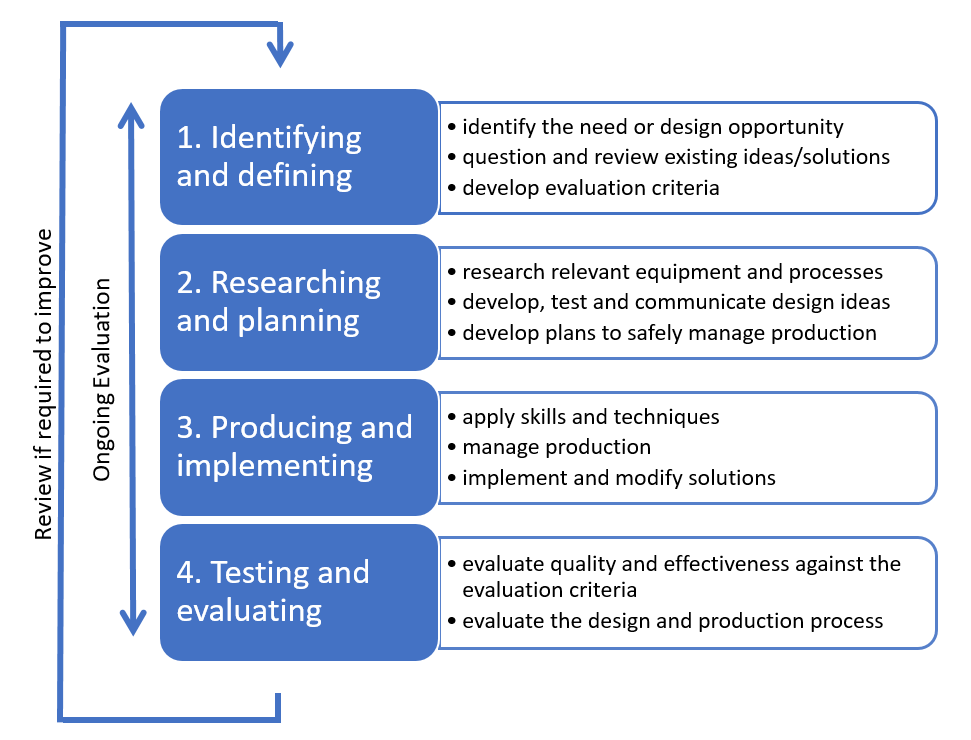 The sequence (or steps) in design processes may vary depending on design	Does your solution perform as it should?Ferrous and non–ferrous metals Metals are categorised into two groups, ferrous and non–ferrous (including alloys).Ferrous metals primary element is Iron. Ferrous materials have small quantities of other metals or elements added to them which changes their characteristics. Generally, ferrous metals are magnetic and susceptible to corrosion. Common materials include carbon steel, cast iron and wrought iron.Non–ferrous metals do not contain iron and therefore are non–magnetic and are more resistant to corrosion more than ferrous metals. Common non-ferrous materials include aluminium, copper, nickel and lead.Alloys are a combination of metals to make a new metal compound with different characteristics. Alloys make use of the best qualities of alloyed materials. Some common alloys include:Steel – Iron and CarbonBronze – Copper and TinBrass – Copper and ZincResearch and identify three common ferrous and three common non–ferrous metals, including their characteristics and common uses. Use that information to complete the table below.Sheet metal fabricationSheet metal fabrication covers the production of anything that is made from sheet metal. In this unit you will produce two sheet metal projects, one from aluminium sheet and the other from galvanised steel sheet.Before we start these projects you first need to be able to identify the tools and equipment you will use in their manufacture, including how to use them accurately and safely. Your teacher will demonstrate their safe use in the workshop.Marking out toolsThe first set of tools are used to accurately transfer the plans from paper to the piece of sheet metal and to mark the material for identification or decoration.Manual cutting and shaping toolsThese tools are used to cut and shape sheet metal into the various shapes required for sheet metal projects. Some of the tools will also be used for projects using other sorts of metal stock. Complete the description for each tool in the table below.Bending equipmentThese tools are used to bend and shape sheet metal into the various shapes required for sheet metal projects. The sheet metal stakes can also be used for projects using other sorts of metal stock. Complete the description for each tool in the table below.Soft jaws taskUnder the guidance of your teacher complete the table below and the practical exercise.`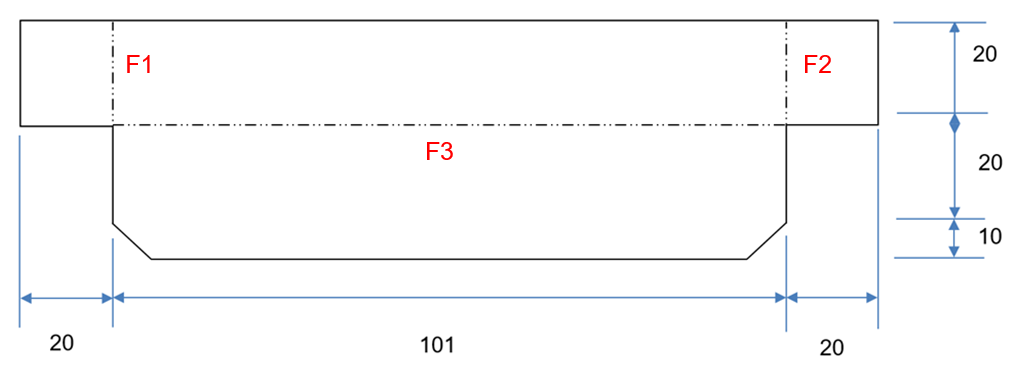 TemplateDraw the project accurately and to size on a piece of paper or card. Ensure that you mark the edges and the fold lines correctly.Cut the template out and fold to shape.Check the paper or card version against the vice to ensure the correct fit.Show template to your teacher and get approval to start marking out actual soft jaws on aluminium sheet.Soft jawsComplete the following steps independently:Mark the project out on a piece of metal (provided by your teacher after you show them your paper or cardboard model)Cut the project to size using straight snips.File the edges to remove any burs or sharp edges.Fold the project to shape using the Magnabend or pan brake.Repeat the process to make a pair.Stamp your initials in both guards.Submit to your teacher for assessment.Soft jaw evaluationEnter your evaluation image into the box below and complete the following questions:Soft jaws marking criteriaTeacher feedback:Metals industry and professionsWhat types of industries use metal technologies?In your group or as a class try to come up with as many examples of industries that are related to metal and list them in the space below.What types of careers are in those industries? List careers in those industries in the space below.Extension activity:Research individually or discuss as a class:What is a ‘Trade’? What is an Apprenticeship? What is a Qualification?TaskFrom the brainstorming you have already done you are to select and research one possible career in metal technologies that you are interested in. Prepare a single page report which includes the following information:name of careereducational requirements or training required to enter this careerwhat places or institutions offer this training?examples of the type of work they producea description of the types of skills and technologies that they use in their jobyour report should be printed, with your name, class and teacher clearly shown.Indigenous perspective and influenceLook at the Aboriginal Steel Art website and complete the following questions: Understanding steelMild Steel is the most common metal used in the workshop. As such it is important to understand what steel is made up of.Research and answer the following questions the space provided. Ensure to add diagrams in your answers with appropriate references.What are the raw elements used to alloy with iron to create Mild Steel, Stainless Steel, Bright Steel and Tool Steel? Explain how they change the properties of the steel.Research and explain the difference between a Blast Furnace and an Electric Arc Furnace in the production of steel.Draw a flowchart of steel production from the mining of the element to the finished product for a piece of Mild Steel flat bar. Steel Production Flowcharts Nippon SteelWhat common metals can be recycled and explain the benefits of recycling? What impacts does the production of metals have on the global environment? Sheet metal toolbox task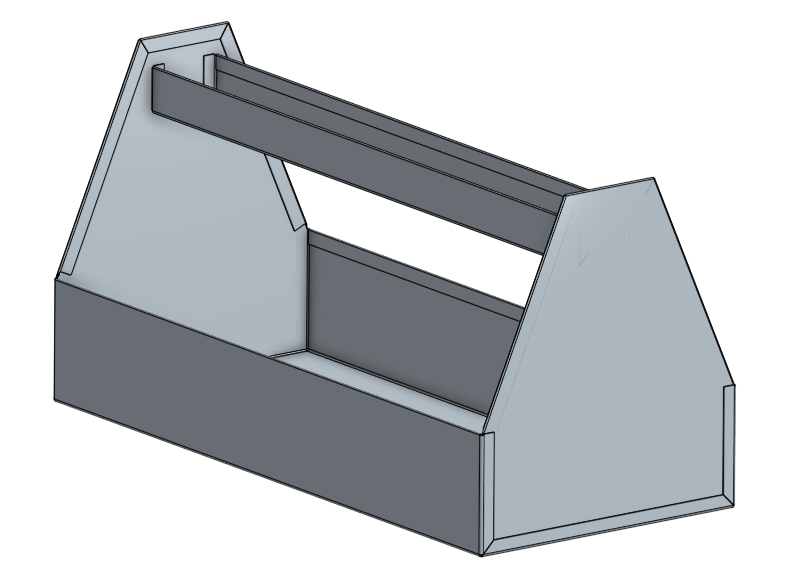 Under the guidance of your teacher, you are to apply the skills you learned in completing the soft jaws.For this toolbox you are going to use galvanised sheet steel. The galvanised finish is chosen because of its ability to resist corrosion while being relatively inexpensive and easy to work with.Complete the practical exercise attached and complete all required documentation below as you complete your project.Construction stepsIdentify the steps in construction and what tools are required to complete it. Also, consider what the safety precautions are for each of the steps.Cutting listUsing the provided drawings as your guide generate a cutting list and use that to calculate the amount of sheet metal required. To calculate the m2 amount required you will first have to convert the measurements into metres from millimetres. Hint: there are 1000 millimetres in a metre.Sheet metal toolbox evaluationEnter your evaluation image of the completed toolbox into the box below and complete the following questions: Sheet metal toolbox marking criteriaTeacher feedback: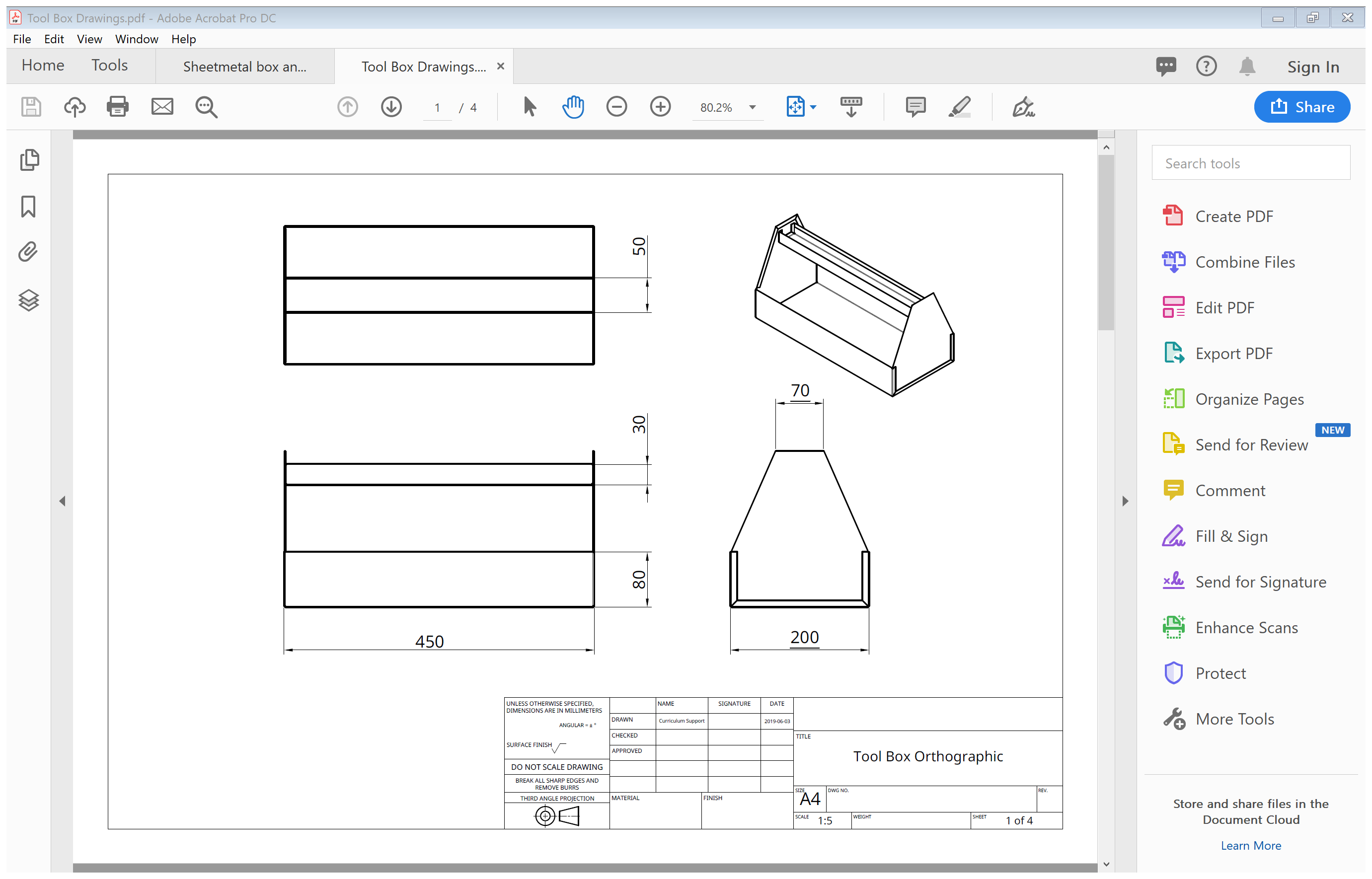 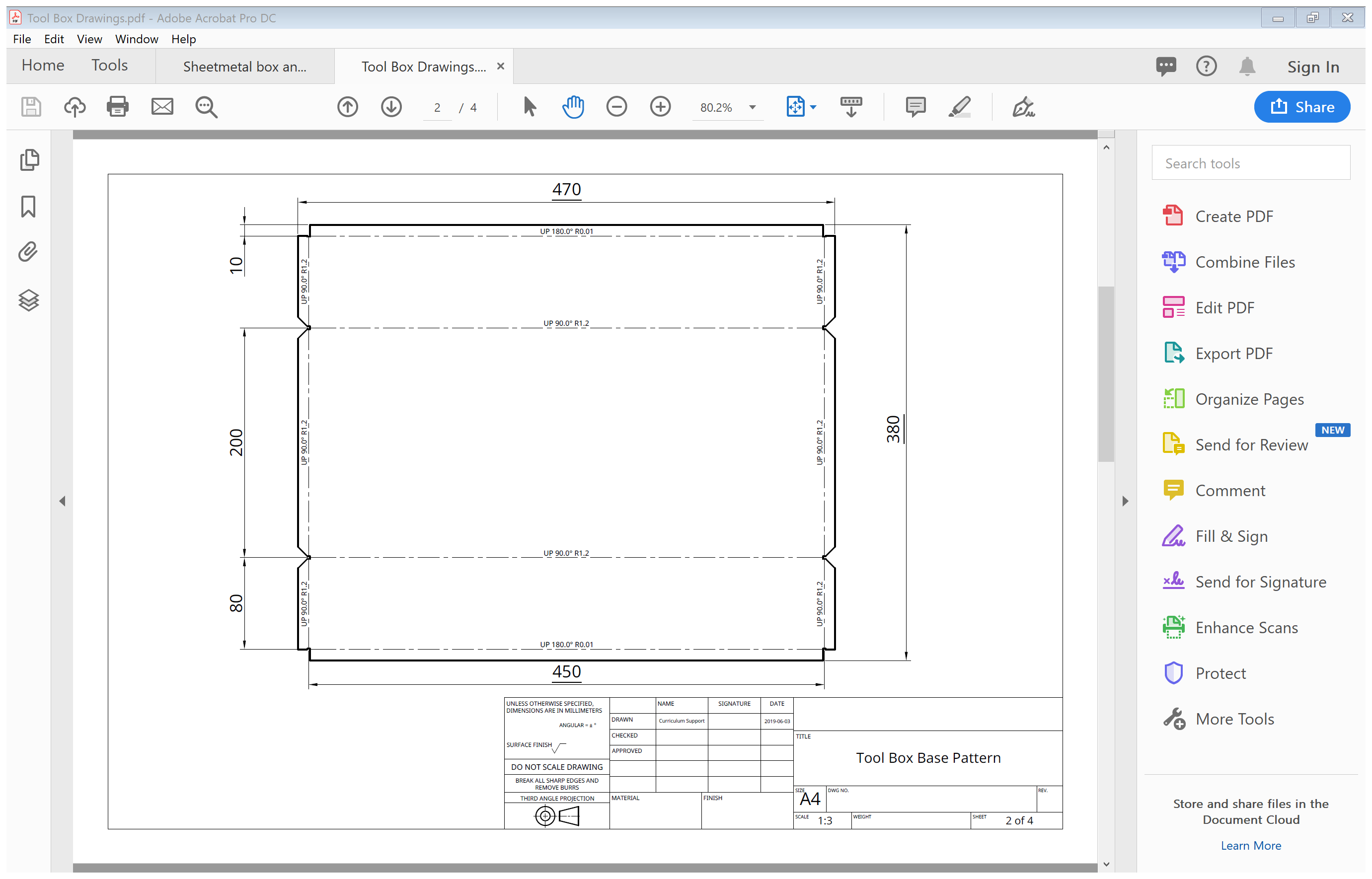 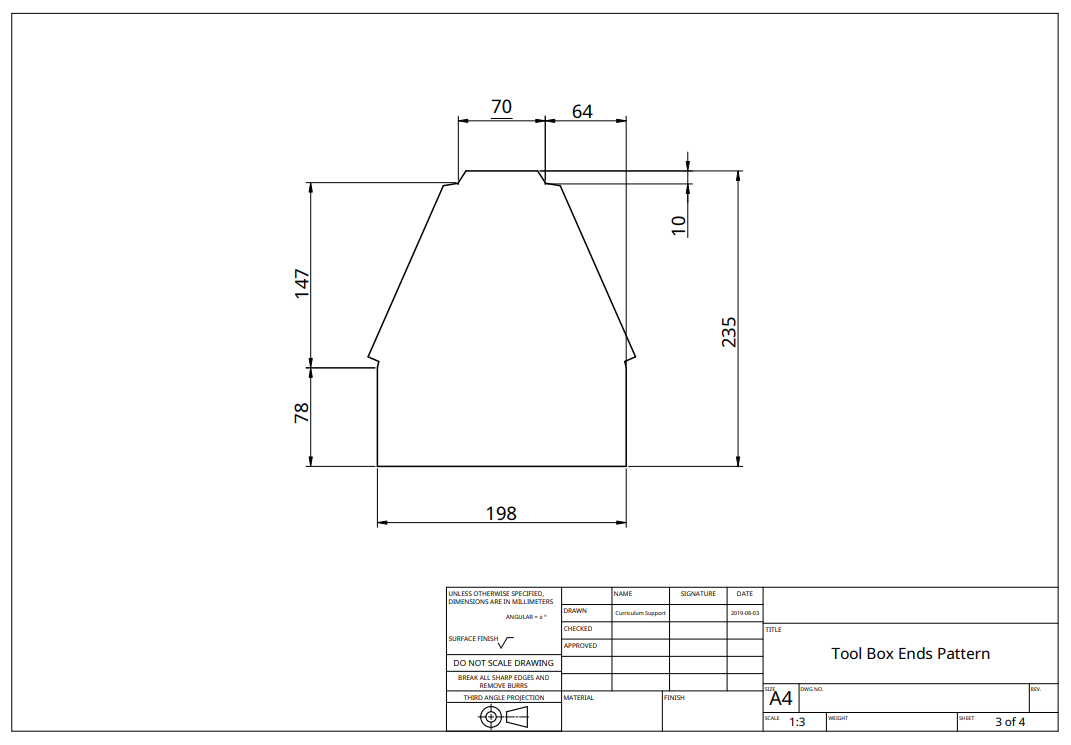 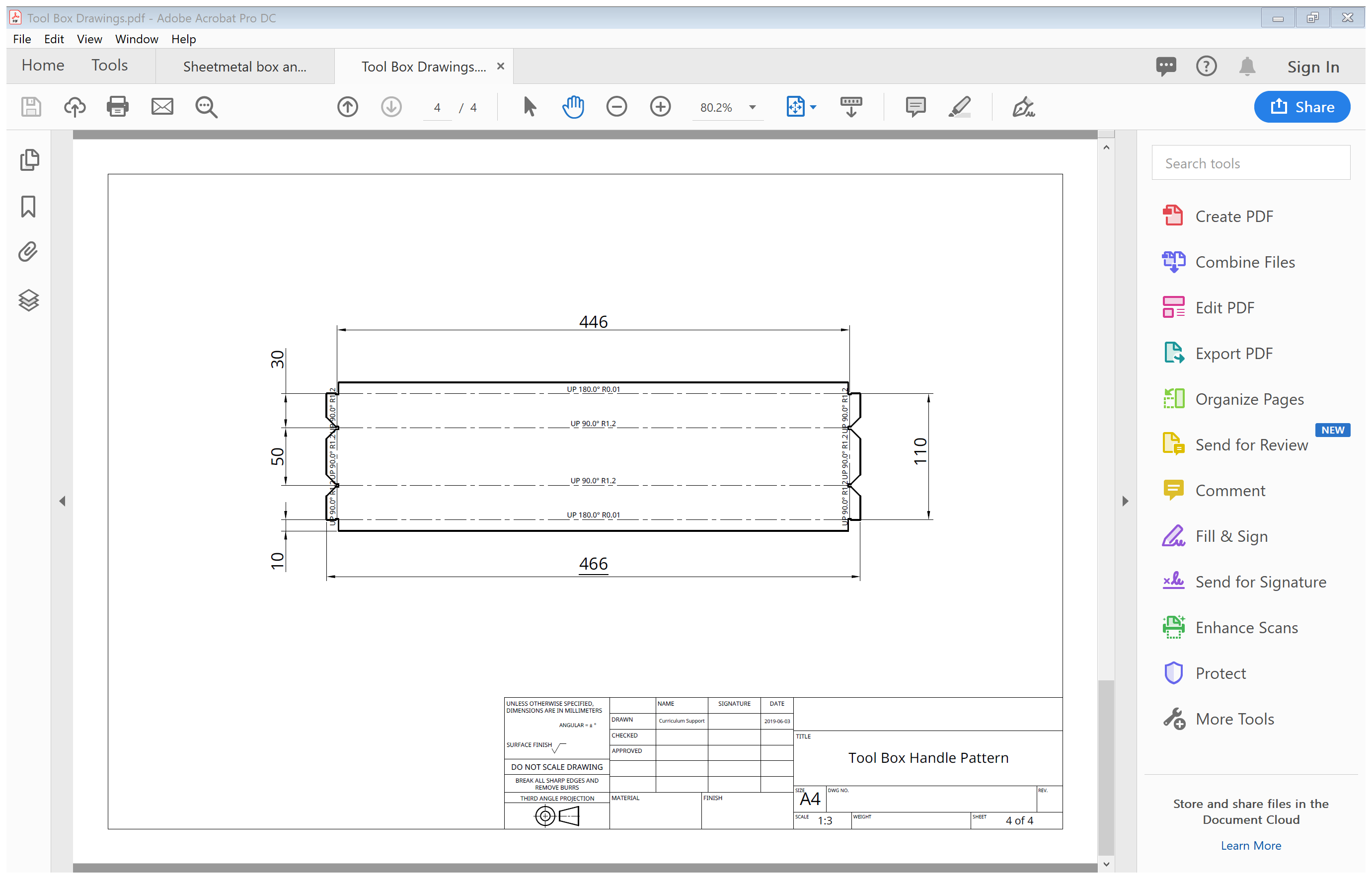 Layout for marking and cutting out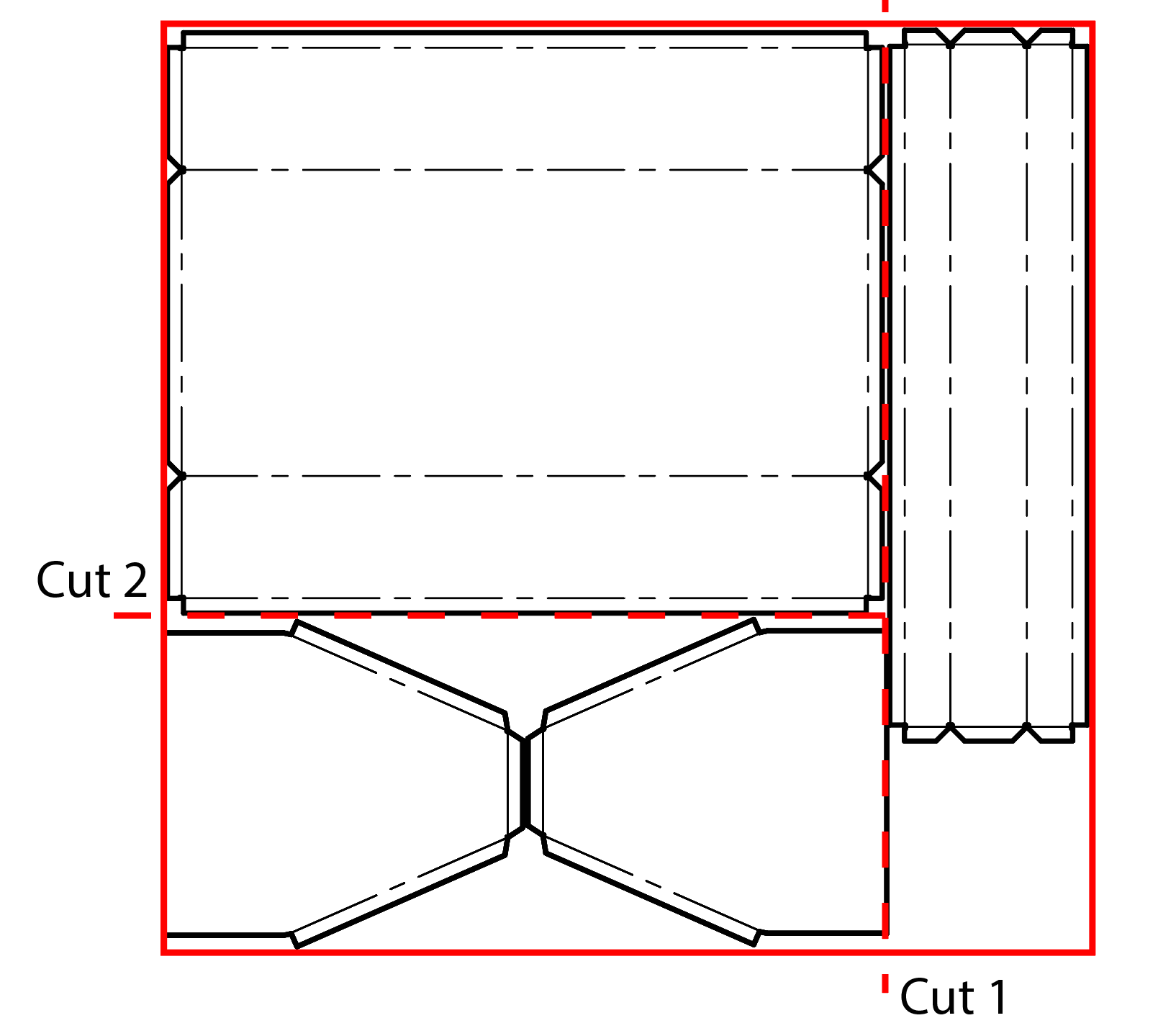 Word DefinitionScriberJenny calipersEngineers squareRulePan brakeMagnabendBastard file2nd cut fileSmooth fileTin snipsAviation snipsBench shearsAlloyFerrous metalsNon-ferrous metalsSheet metalPlate steelBar stockHollow sectionPreciousPropertiesPureElementIdentified metalFerrousNon–ferrousCharacteristicsCommon usesExample: Aluminium AlloyAluminium that is combined with other elements such as copper, magnesium, manganese, silicon, tin and zinc. Low weight to high strength ratio. High resistance to corrosion. Can be cast, extruded and rolledFavoured in engineering where lightweight, strength and corrosion resistance is required. Examples include; doors and windows, aviation industries, marine Industries and automobile IndustriesStudent answerStudent answerStudent answerStudent answerStudent answerStudent answerToolsDescriptionImageScriber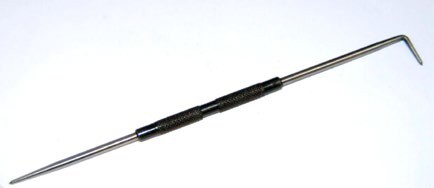 Jenny calipers 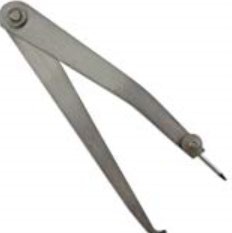 Dividers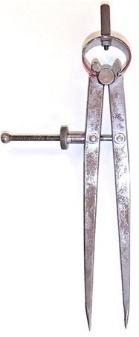 Engineers square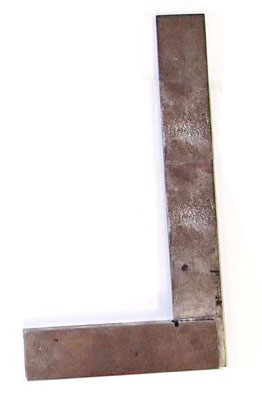 Rule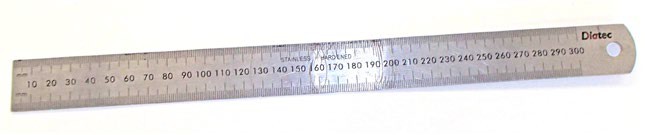 Metal stamps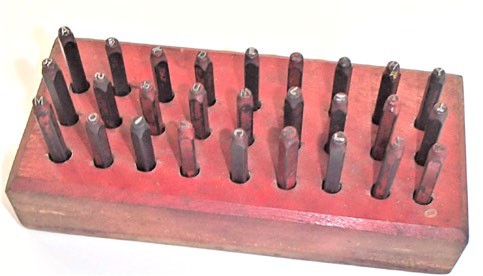 ToolsDescriptionImageFloor guillotine (shear)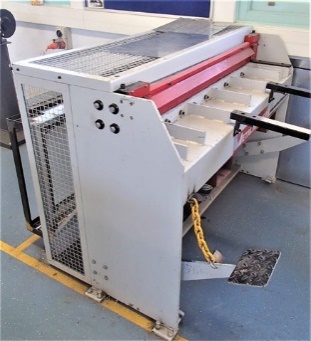 Bench shears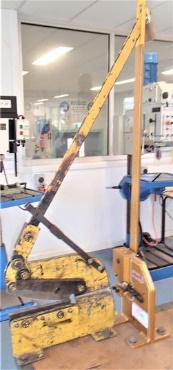 Tin snips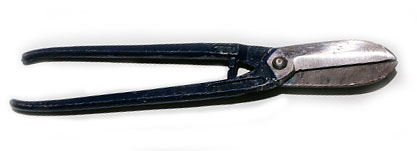 Aviation snips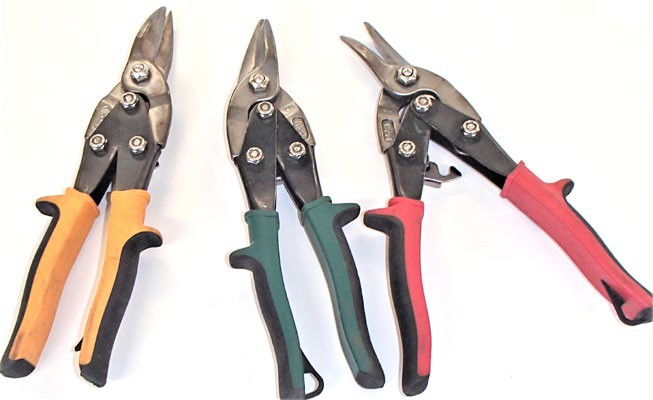 Hacksaw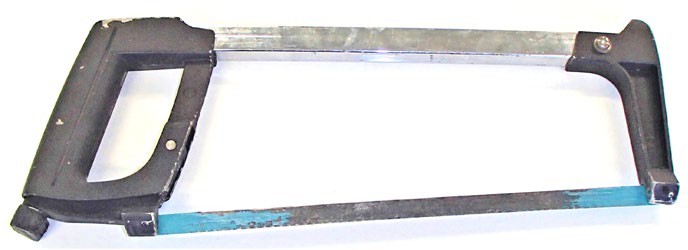 Files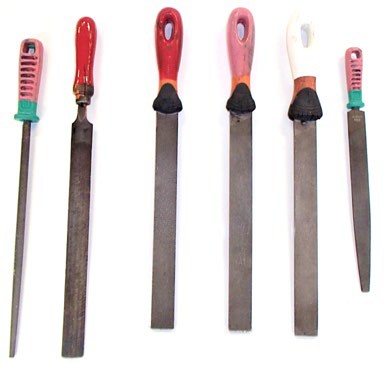 ToolsDescriptionImageMagnabend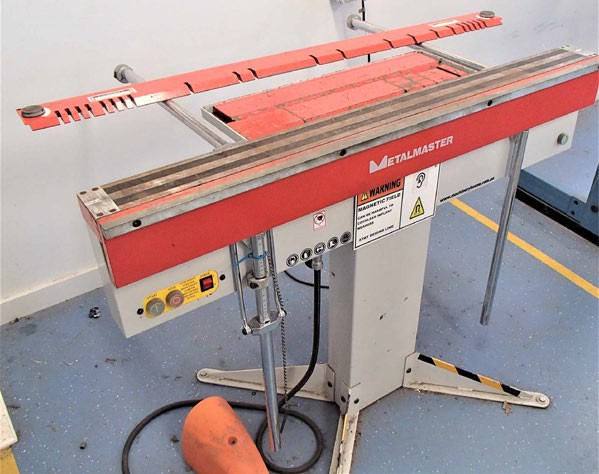 Pan brake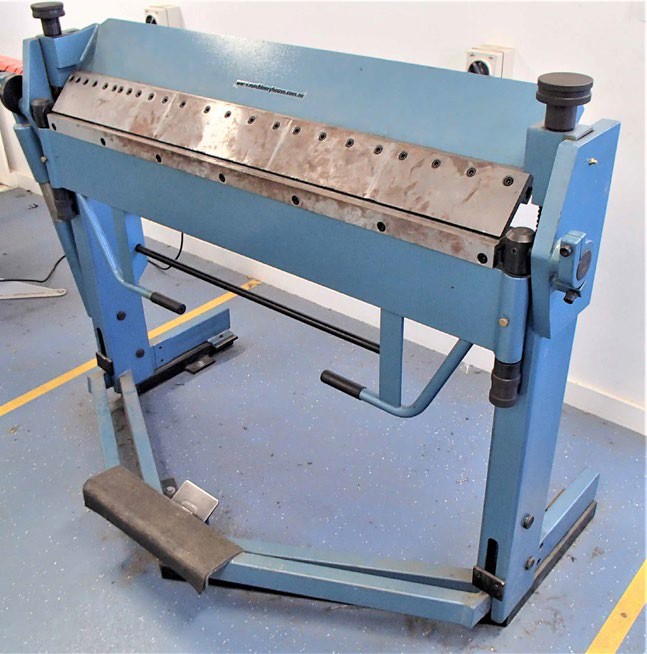 Sheet metal stakes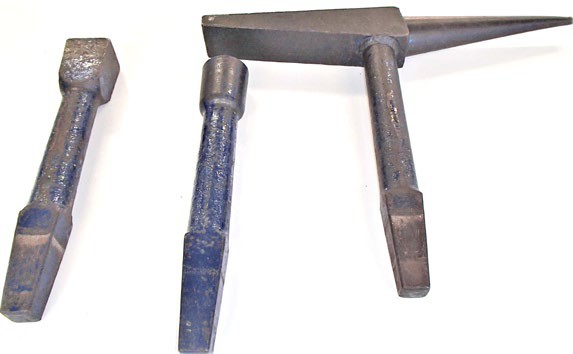 Tools requiredSafety test completed and dateDemonstration dateScribeSteel ruleJenny calipersAviation snipsMagnabendMetal stampsCriteriaWhat evidence do I have to show?What could I do to improve next time?Safe use of tools and equipment during productionSkills learntQuality of finished productAreas for improvementRequired workMarking criteriaMarks available Mark awardedWorking safelyStudent satisfactorily: completes safety testswas attentive during demonstrationsPractised safe working techniques in the production of their project15 marks(5 per criterion)  /5  /5  /5PrototypeStudent demonstrates accuracy and understanding of sheet metalworking in the creation of their paper model5 marks  /5ProjectStudents presents final project for assessment:Accurate marking outAll edges filed and clean of any sharp edges or burFinished project complies with dimensions and fits neatly on the jaws of the viceInitials are neatly placed and stamped clearly40 marks(10 per criterion)  /10  /10  /10  /10EvaluationStudent provides a comprehensive evaluation with reference to:Safe use of tools and equipment during productionSkills learntQuality of finished productAreas for improvement40 marks (10 per criterion)  /10  /10  /10  /10QuestionsAnswersArtist name:What is the primary trade that the artist utilises for his art? How has he drawn upon this to create his pieces?What have been the main inspirations that have driven the artist’s work and how has he reflected them in his pieces?The artist uses 316 grade Marine Grade Steel. Explain why you think he uses this material and what specific tools or processes would he require to produce his art from this material.List three pieces that the artist has created, where they are placed and describe the processes he used to make them?Steel typeAlloying elementsExplanation of its effects on iron when alloyedMild steelStainless steelBright steelTool steelBlast furnaceElectric arc furnaceStudent responseStep in productionTools requiredSafety precautionsMark out components on sheet metalCut up components into manageable sizes Cut out components accurately including any notches to allow foldingSmooth cut edgesBend up any safety edgesBend up components following the steps demonstratedAssemble components to check for fit and adjust as necessarySpot weld or rivet ends into the baseSpot weld or rivet handle in between endsComponentMaterialLength (mm)Width (mm)QuantityArea (m2)BaseEndsHandleTotalCriteriaWhat evidence do I have to show?What could I do to improve next time?Safe use of tools and equipment during productionSkills learntQuality of finished productAreas for improvementRequired workMarking criteriaMarks available Mark awardedWorking safelyStudent satisfactorily:completed Safety Tests and practised safe working procedures in the production of their projectWas attentive during demonstrations10 marks(5 per criterion)  /5  /5ProjectStudent presents final project for assessment:Accurate marking outAll edges filed and clean, plenished neatly and devoid of any sharp edges or burrsAll folds are sharp and Mechanical Fasteners are appropriately spaced and tightFinished project complies with dimensions as shown on project drawingCutting list and total material required calculation completed50 marks (10 per criterion)  /10/10/10/10/10EvaluationStudent provides a comprehensive evaluation with reference to:Safe use of tools and equipment during productionSkills learntQuality of finished productAreas for improvement40 marks (10 per criterion)  /10  /10  /10  /10